Marlborough School	Cabinet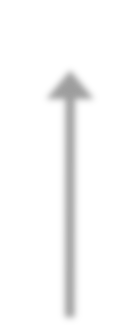 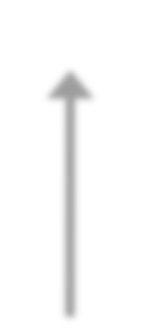 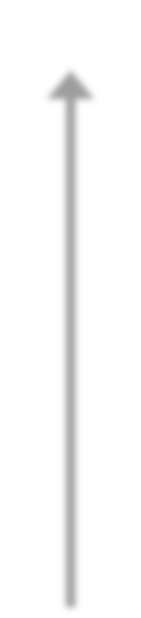 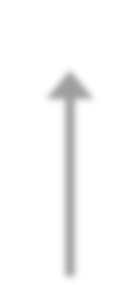 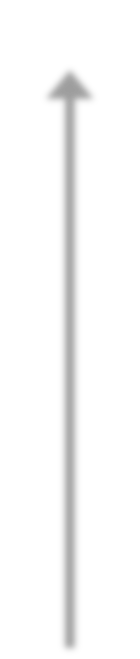 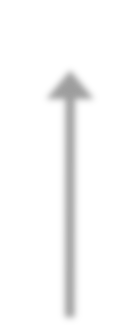 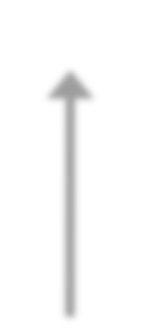 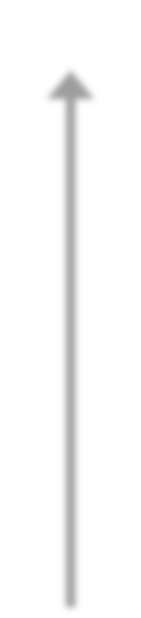 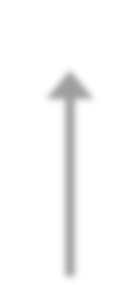 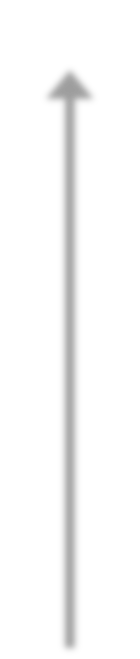 Chairs of each committee plus members elected from last years’ Star ChamberJuniors’ Parliamentary CommitteesFood	Fund Raising     Learning       Local and Global Community    Sports and Wellbeing       School EnvironmentStar Chamber2 members elected from every classInfant Parliament	Juniors’ Parley Conference GroupsMarlborough School Parliament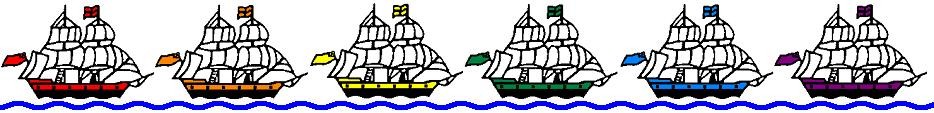 